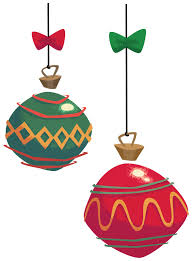 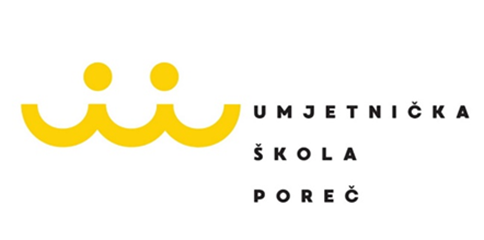 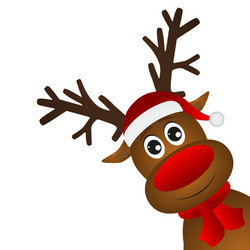 
BOŽIĆNI KONCERT I PLESNI PROGRAM UČENIKAProgram: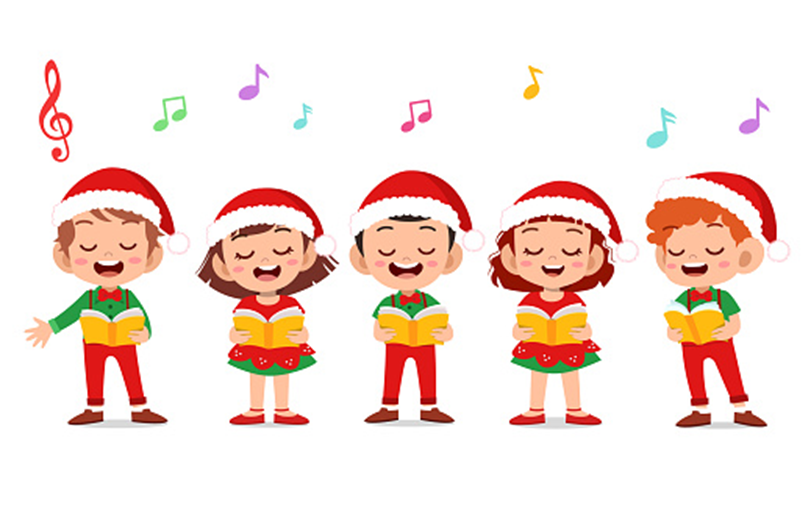 Utorak, 6. prosinca 2022. godine u 19,00 satiKazališna dvorana Pučkog otvorenog učilišta PorečPosebna zahvala Gradu Poreču-Parenzo i Pučkom otvorenom učilištu PorečDobrodošli!1.R. Wurthner: Marchen - Sinfonietta I. stavakVeliki harmonikaški orkestarDirigentica: Anamarija Lovrečić2.Božićna: Veselje ti navješćujemC. Machad: XoteGitarski ansambl UŠPUčitelj: Hrvoje Hleb3.H. Brković: Planete - plesna etida1. razred plesnog odjelaUčiteljica: Andreja ŠirokiGlazba: Haris Brković4.Black Violin: Showoff - plesna etida2. razred plesnog odjelaUčiteljica: Andreja Široki5.Z. Fibich: Poema - baletna etida3. razred plesnog odjelaUčiteljica: Olga Ćehić6. P. I. Tchaikovsky: Ruski ples iz baleta Orašar4. razred plesnog odjelaUčiteljica: Andreja Široki7.F. Tarrega: TangoPetar Brajković, 6. r. gitareUčitelj: Haris Brković8.Black Violin: Serenade - plesna etida3. razred plesnog odjelaUčiteljica: Andreja Široki9.H.Brković: 68 44 
Ime koreografije: Igra kaosa"4. razred plesnog odjelaUčiteljica:Andreja ŠirokiGlazba: Haris Brković10.J. Sibelius: Smreka op. 75 br. 5Vito Ćosić, 4. r. klaviraUčiteljica: Ivana Katunar11.Adolphe Charles Adams: O Holy NightDuo: Denis Brković, 4. r. violončela i 
Rita Gulić, 5. r. klavira
Učiteljica: Aleksandra Orbanić12.W. Popp: Ruska ciganska pjesmaEva Palman, 5. r. flauteUčiteljica: Samanta StellKorepeticija: Karla Šain13.V. Billi: El paraiso de los ninos:  Pinoccho a la GuerraMika Gubić, 4. r. i Goran Mates, 3. r. klavira (četveroručno)Učiteljica: Ivana Katunar14.R. Matz: ElegijaLea Marijanović, 6. r. violončelaUčiteljica: Viktoriya SklyarenkoKorepeticija: Karla Šain15.L. Portnoff: Concertino, op. 14 1. stavakAntea Blažević, 6. r. violineUčiteljica: Matea BeotićKorepeticija: Karla Šain16.L Cohen: HallelujahVokal: Ariana ZovićKlavirska pratnja: Leona JankoUčiteljica: Mirjana Siladić17.Tradicionalna: Deck the HallsAnsambl učenika iz klase prof. Samante Stell: 
Chiara Petretti, 6. r., Lorena Simpsich, 6. r., Naja Jugovac, 6. r. (gitara), Eva Palman, 5. r., Fran Krčmar, 4. r., Maria Krizmanić, 4. r., Vito Ćosić, 4. r. (klavir), Tihana Uzelac, 3. r., Gioia Damijan, 2. r., Nika Đaković, 2. r., Annelie Barolin, 1. r., Elizabeta Beriša, 1. r. 18.M. Leontovych (arr. Masa Fukuda): Carol of the BellsTrad. božićne (arr. Masa Fukuda): Christmas MedleyN. Banov: Sretan Božić svemu svijetuMali zbor Umjetničke škole PorečUčiteljica: Antonella Mendiković ĐukićKorepeticija: Karla Šain